Biology 20 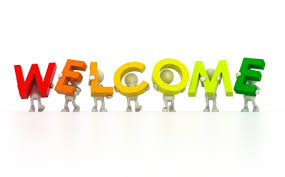 Course Outline              
Teacher: Ms. Christine Mishra        Room: 204	Website:  www.mrsmishra.ca Email:      christine.mishra@rbe.sk.caRemind (text/email reminder service):Text: send message “@mishbio20” to (902) 701- 9279 Email: send a blank email to mishbio20@mail.remind.com	 	    
Welcome to Biology 20! This course aims to introduce you to the scientific study of life. We will be studying various aspects of the natural world through direct instruction, videos, labs, discussions, hands on activities, reading, writing, and a field trip to Grasslands National Park. This is an upper year course which contains a lot of content, and I will have very high expectations of students in this course.Note: The course website is a very important tool for this course. Please explore the website and check it regularly for deadlines, updates, resources, and copies of assignments.
Course ContentUnit 1: Introduction to BiologyUnit 2: Ecological OrganizationUnit 3: Diversity of LifeUnit 4: Agricultural Botany of Saskatchewan
Assessment Breakdown15%   Chapter Tests & Unit Tests20%   Lab work and Class Assignments10%   Written Article AssignmentsDue Dates (electronic submission): Friday October 10,  Monday November 1010%   Notebook Quizzes10%   Logbook AssignmentsDue Dates: Friday October 31, Friday January 9th15%   Presentation on Biomes20%   Comprehensive Final
Parent/Guardian Form: Please complete and return this section only to Mrs. Mishra by Sept 5Parent/Guardian: I have read this course outline and the attached expectations document and discussed it with my student. I understand the expectations and agree to support Mrs. Mishra in educating my student.Parent/Guardian Name: _________________________     Signature: ______________________________I have visited the class website and blog, and know where to find the class calendar
Student: I have read the course outline and expectations. I understand and agree to follow the expectations.Student Name: _____________________________    Signature: __________________________________I have visited the class website and blog, and know where to find the class calendar
Parent/Guardian email for communication purposes (please print neatly):
_________________________________________________________________Mrs. Mishra’s Specific Expectations
Be present. Be on time.  
School starts promptly at 8:30 a.m. and in the afternoon at 1:10p.m.
If you come late to class, you are not only affecting your own learning, but also disrupting the learning of your peers. Please enter the room QUIETLY if you are late, and immediately sit down and get to work. If the door is closed, knock once and wait patiently to be let in. If you miss a day, or will be late for any reason, you and/or your family need to inform the Office by calling 523-3550.  Your SWAP teachers will be contacting home on a weekly basis for those who need encouragement regarding their attendance, punctuality, and assignments.Students planning on missing extended periods of time must fill out an Application for Exemption form from the Office.Come prepared for class
Make certain you have an iGo school account.  Many of your teachers will expect that you are able to complete work using Google.If you have technology at home available to you, please bring it and use it each day.  Remember you, and only you, are responsible for your technology.Bring all materials with you each day (textbook, binder, paper, calculator, writing utensils, highlighter – plus other materials when requested)Phone calculators will be allowed during class time at the teacher’s discretion, however, not ever for exams.  Please buy and use a scientific calculator.A scientific calculator must have a square root button at the very least.
Technology (cell phones, tablets and other devices)
Cell phones and other devices may only be used with permission from Mrs. Mishra during class time. The following are encouraged uses of your technology (but all still require permission to do them during class time):Use your technology to check on your own progress in PowerSchool.Use your technology for organizational purposes (enter due dates, reminders, to do lists)Use your technology for educational purposes (calculator, periodic table app, measurement conversions, internet research)Use your technology to obtain and submit assignments using your school iGo accountIf there is a non-educational reason to use your device, you must ask Mrs. Mishra.  When asked to put your phone or other device away, please do so immediately. If you do not, it may be confiscated for the rest of class or the rest of the day, at the teacher’s discretion.Confiscated cell phones will be held by Mrs. Mishra or in the office and returned at the discretion of the teacher and/or administration.
Assignments
You are responsible for material missed due to your absence. You should always check the extra handout folders (at the back of the room) first for any missed handouts, then ask another student, and then come speak to Mrs. Mishra.Assignments will also be posted on the class blog, so check there as well!Neatness is expected for all assignments. Be proud of your work!Please hand in hard-copy assignments TO THE HAND-IN FOLDER, not on my desk or anywhere else. Electronic assignments will usually be handed in through Google Classroom or iGo.A Note on Plagiarism:Plagiarism is not only pretending someone else’s work is your own, but it also includes the use of another person’s work without giving them credit. For this reason, you must pay extremely close attention to the documentation provided on websites, in books, articles, etc. and be sure to provide this information in your own written work. Any plagiarized work will result in a discussion between you and myself and an appropriately determined punishment, such as a grade of 0 or being asked to re-do the plagiarized piece.   Deadlines
Assignments must be completed and handed in by the specified due date.  
It is the sole responsibility of the student to be aware of and to submit assignments on time.All assignments will be due the day after they are given, unless otherwise stated.If you have an excused absence, the assignment(s) will be due the first day you return.Missing assignments, tests, quizzes, and labs will be marked as a zero and the “missing” indicator will be attached. This zero will remain until arrangements are made to make up the work, through discussion with the teacher.All late assignments should still be completed (remember: these are learning experiences, not just busy work). Assignments that are handed in more than a couple of days late without prior arrangements will be kept in a Mercy File and assessed only at the teacher’s discretion and if necessary to pass the course.Exams are to be written at the designated date and time
Chapter, Unit and  Midterm Exams will be set with a minimum of one calendar week noticeIf students are not able to write at the date and time designated, and their absence is excused, they may choose:To not write the exam and a mark of 0 will be enteredTo write missed exams on the designated re-write day, or at another time by appointment.Note: Flexibility will be granted to students who advocate for themselves well in advanceIf students miss an exam with an unexcused absence, they will receive a zero.Students needing to write Final Exams on an alternate date must fill out an Application for Exemption Form at the Office in advance.
Extra Help
Mrs. Mishra is always happy to provide extra help! Come by Room 204 before school, at lunch (after 12:35), or after school. It’s important that you take responsibility for your learning, and I’m always more than willing to help you out if you show some initiative!